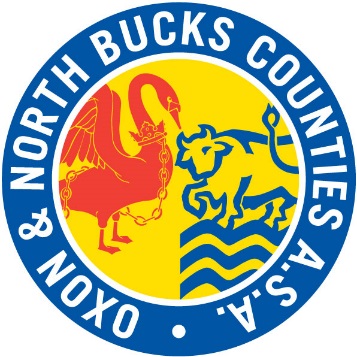 County Pathway Coaching Programme Expression of interest form - Skills CoachPersonal Details: 	Name: Email:Telephone:Current Role and Club:How many years coaching:Safeguarding course date:DBS number and date: 	Coaching experience and expertise:Coaching qualifications and continual professional development opportunities you have accessed:(Include dates if you can remember) Please provide a brief summary of your key coaching experience; Key roles and achievements you have accessed over recent years.Please provide a personal statement of no more than 200 wordsAnswer the following questions in your statement: 1. Why do you want to be a skills county coach?2. What would you hope to gain from this experience?3. How will this opportunity assist you in your future development and career as a coach?Please return the completed form to Amanda Ford on amanda121@btinternet.com  by Monday 24th February 2020.  